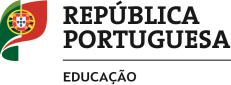 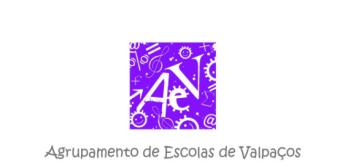 FORMULÁRIO DE PROCEDIMENTO CONCURSAL - PsicólogoNome do candidato:N.º do candidato:Data de Nascimento: ___/___/___  Morada:Concelho: 						Distrito:Telemóvel: 						e-mail:                                     @Habilitações: Número da Cédula Profissional da Ordem dos Psicólogos:Confirmo que envio em anexo os documentos comprovativos da habilitação e da OPP ___Apresenta experiência no exercício de funções em SPO em Agrupamento de Escolas/Escolas Não Agrupadas?            									 Sim ____ Não ____Realizou formação na área da psicologia da educação nos últimos 5 anos? 	Sim ____ Não ____Projetos multidisciplinares implementados em Agrupamento de Escolas/Escolas Não Agrupadas (descrição sucinta dos projetos)Projetos de combate ao insucesso e ao abandono/absentismo escolar:Acompanhamento psicopedagógico de alunos sinalizados para o serviço de psicologia em contexto escolar:Articulação/escola/família/instituições da comunidade:Orientação vocacional:Declaro por minha honra que as informações prestadas correspondem à realidade e os comprovativos encontram-se no portefólio a enviar à  escola:___________________________, ___/___________/2020O(A) candidato(a): ____________________________________A remeter com o Portfólio e os devidos anexos solicitados para: aev@aevalpacos.pt, registando o email com o assunto: contratação psicólogo.